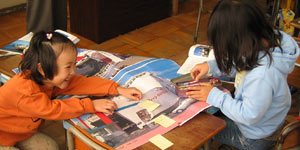 The Language of IdentityAs learners, we step into the role rather than passively learn.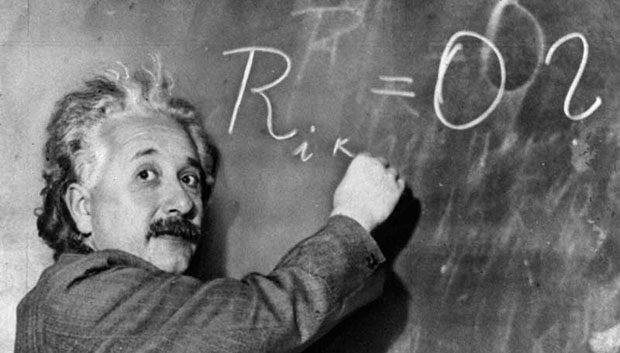 The Language of Personal AgencyLearners take initiative and control their own actions.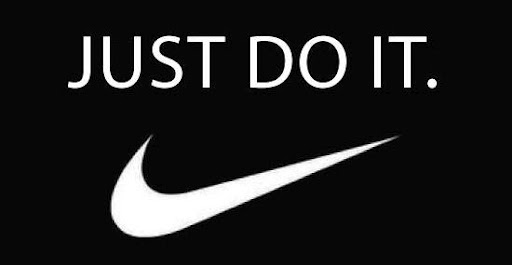 The Language of Naming and NoticingReinforce thinking by naming it.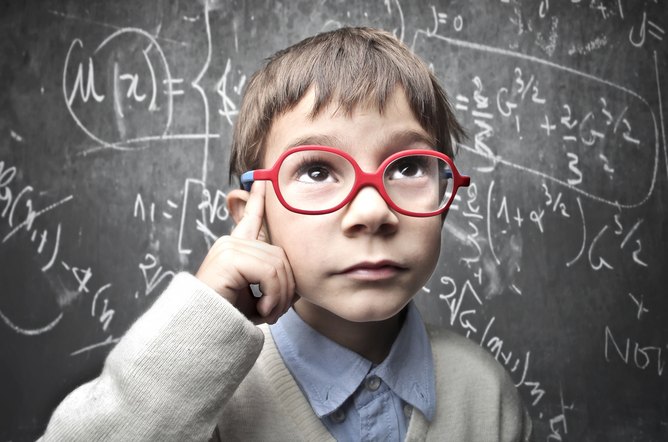 The Language of Knowing Conditional vs. AbsoluteOpen the possibilities of ideas.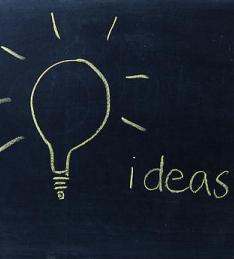 The Language of Feedbackand PraiseFeeedback that values actions rather than ability.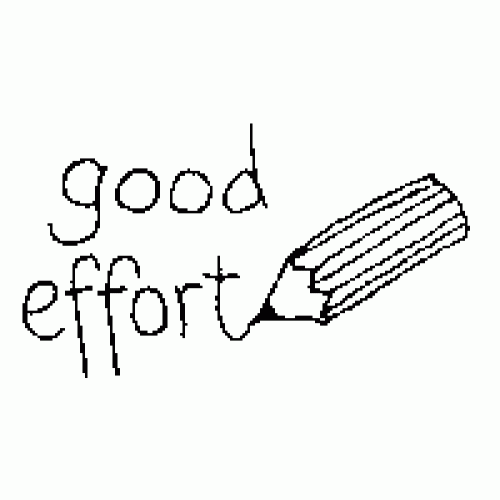 